Offerings Support Group   Offerings Support Group   Offerings Support Group   for Covid-19 related Grief & lossfor Covid-19 related Grief & lossfor Covid-19 related Grief & loss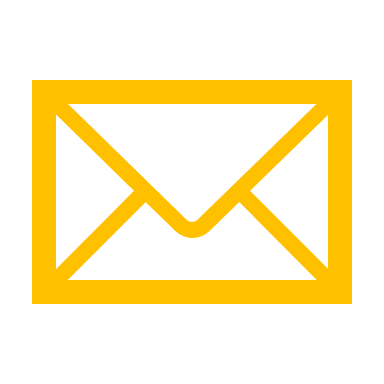 Ramanda.Brockett@moshowmehope.org 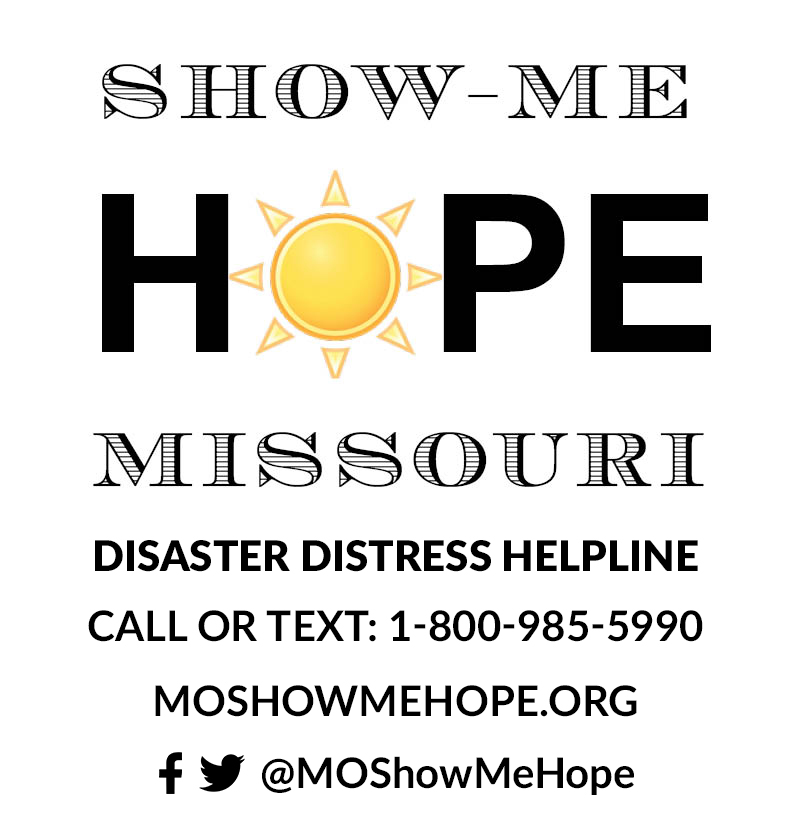 This is a FREE virtual support group for friends, family, and care team members who have experienced Covid-19 related grief and loss. We will meet weekly for 6 one-hour sessions and draw from mindfulness, expressive therapies, and solution-focused therapy techniques to guide our discussion in support of each other. This is a FREE virtual support group for friends, family, and care team members who have experienced Covid-19 related grief and loss. We will meet weekly for 6 one-hour sessions and draw from mindfulness, expressive therapies, and solution-focused therapy techniques to guide our discussion in support of each other. Ramanda.Brockett@moshowmehope.org Click the link to register https://covid19supportgroup.eventbrite.comTuesdays @4:30pmBegins Tuesday, January 19th 